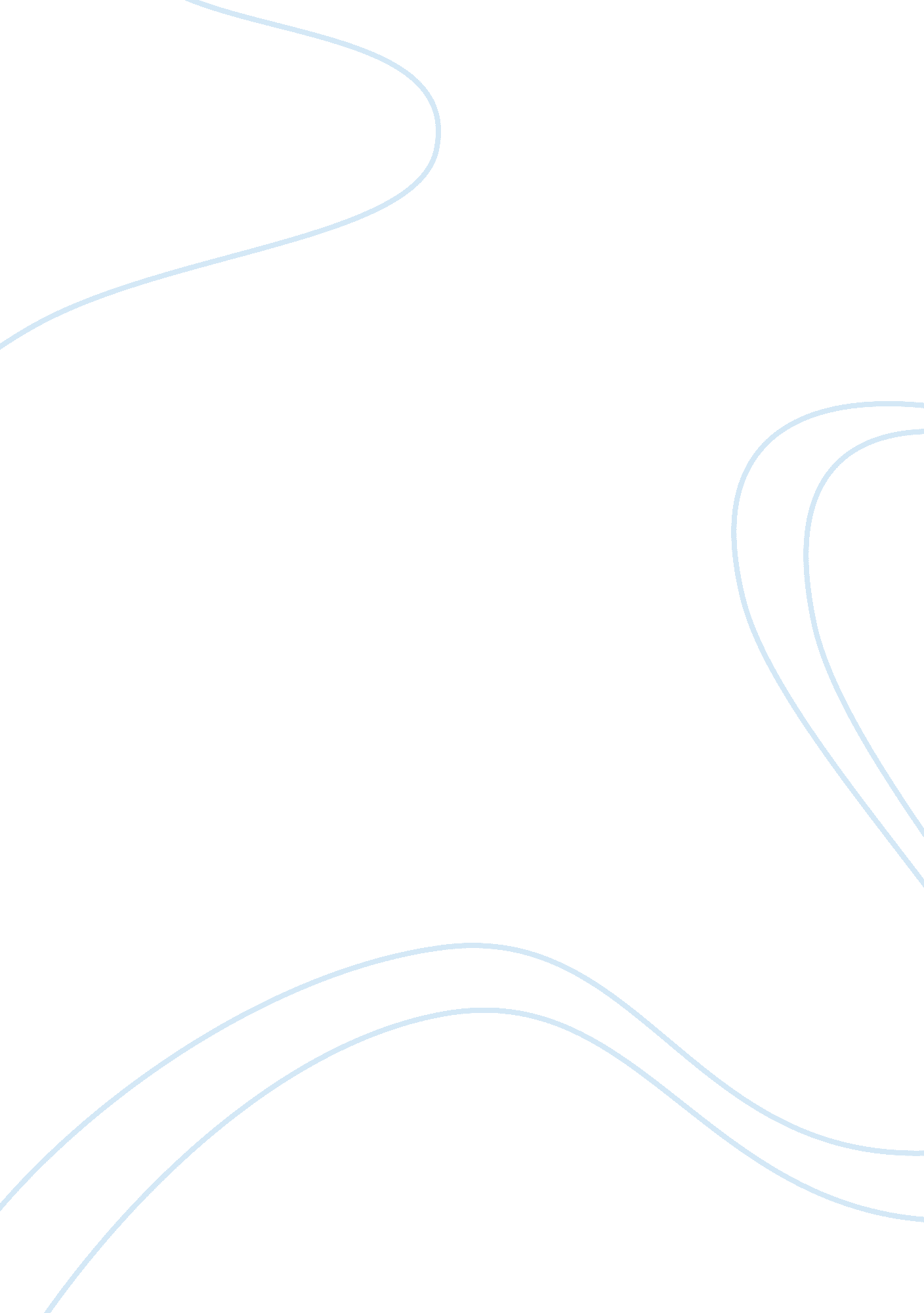 The power of point of view by alicia rasleyLiterature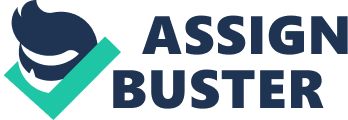 There is dialogue from the story, such as that between young princess Mali and her mother Viutiv, this conversation, and others contained therein help in guiding the reader through the series of events that led to the Mali Kingdom’s downfall. The dialogues also suit the characters properly, for instance when the foreign prince states “ Tell them how you pillaged and raided defenseless Oaungbre towns, laying waste to man, woman, and beast alike”, it is a clear indicator that he is speaking from a place of anguish and anger. The writer is articulate, making it easy to identify characters speaking at all times. The ending, just like the beginning is equally captivating and undoubtedly makes one want to read about other vengeance plans the prince had for the royal family and Mali as a whole. It is difficult to discern weaknesses in this story, owing to the clear expression of ideas by the writer, and in a smooth flowing manner. Nevertheless, making the narrative more dramatic would intrigue readers even further; it would also be advisable for the writer to show how the royal family interacted with common civilians prior to the downfall. This would help the audience to identify and sympathize with the main character. A Thin Line The title of this story easily capture’s a reader’s attention. The beginning also introduces an aspect of curiosity among the characters, which translates to curiosity among readers as well. The presence of police and ambulances, as indicated by the flashing lights and... 
The title of this story easily captures a reader’s attention. The beginning also introduces an aspect of curiosity among the characters, which translates to curiosity among readers as well. The presence of police and ambulances, as indicated by the flashing lights and hovering onlookers gives the impression that an injurious crime must have taken place, and it is only natural to ponder over these events. However, the story lacks a smooth transition into the narration of events that occurred months earlier culminating in the beginning scene. The point of view is that of a third party since the narrator is uninvolved and unnamed. This story has numerous dialogues such as that between a character named Alexis and her mum. It is also difficult to tell the person speaking, an excellent illustration of this obscurity being the statement “ Hey, just ignore her. Please Kevin everyone is having a good time and it has been more than two months since you guys broke up. You need to just move on and leave Jamie alone.” 